****************************************************************************************************               ****************************************************************************************************ОТЧЕТоб оказанных услугах по управлению и (или) выполненных работах по содержаниюи текущему ремонту общего имущества за третий квартал 2021 года в многоквартирном доме,  расположенном  по   адресу: Каляева 33Всего за период с "01" июля 2021 г. по "30" сентября 2021 г.выполнено работ(в том числе работ, выполненных и неучтённых в отчёте за второй квартал 2021 г.) (оказано услуг) на общую сумму 710905,34 р.(семьсот десять тысяч девятьсот пять рублей тридцать четыре копейки)                                                    (прописью)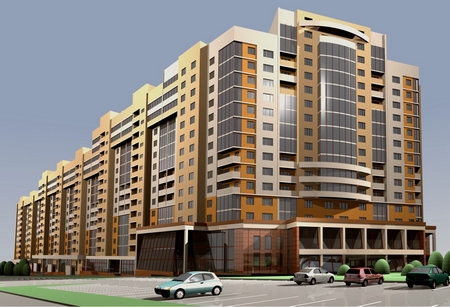          Общество с ограниченной ответственностью         «Управляющая компания        «Серов Веста»           телефон 7-57-11, 6-96-09624992 Россия Свердловская область город Серов, ул. Ленина, 152ИНН 6680002652/КПП 668001001, ОГРН 1136680001480 р/счет 40702810669300000476,к/с  30101810900000000795 ПАО КБ «УБРиР»БИК 046577795 Наименование вида
работы
(услуги) Периодичность/
количественный
показатель
выполненной
работы
(оказанной
услуги)Единица
измерения
работы
(услуги)Стоимость
сметная
стоимость
выполненной
работы
(оказанной
услуги) за
единицуЦена
выполненной
работы
(оказанной
услуги),
в рубляхУслуги по приему платежей граждан фактическая(раз) за период25379,7325379,73Управление УК МКДфактическая(раз) за период107039,49107039,49Техническое обслуживание общедомовых приборов учета   (Общие работы, выполняемые для надлежащего содержания систем водоснабжения (холодного и горячего), отопления и водоотведения в многоквартирных домах )фактическая(раз) за период2664,002664,00Устранение засоров канализационного трубопровода  ( Общие работы, выполняемые для надлежащего содержания систем водоснабжения (холодного и горячего), отопления и водоотведения в многоквартирных домах)  фактическая(раз) за период29501,0629501,06Ревизия, замена запорной арматуры ( Общие работы, выполняемые для надлежащего содержания систем водоснабжения (холодного и горячего), отопления и водоотведения в многоквартирных домах) фактическая(раз) за период30004,3030004,30Закрытие, открытие задвижек на отоплении, гвс (Общие работы, выполняемые для надлежащего содержания систем водоснабжения (холодного и горячего), отопления и водоотведения в многоквартирных домах)фактическая(раз) за период1721,891721,89Техническое обслуживание ВДГО (Работы, выполняемые в целях надлежащего содержания систем внутридомового газового оборудования в многоквартирном доме)фактическая(раз) за период15180,6315180,63Техническое диагностирование ВДГО и ВКГО (Работы, выполняемые в целях надлежащего содержания систем внутридомового газового оборудования в многоквартирном доме)фактическая(раз) за период19437,8019437,80Замена канализационного стояка (Общие работы, выполняемые для надлежащего содержания систем водоснабжения (холодного и горячего), отопления и водоотведения в многоквартирных домах)фактическая(раз) за период4682,604682,60Установка, замена крана, заглушки ( Общие работы, выполняемые для надлежащего содержания систем водоснабжения (холодного и горячего), отопления и водоотведения в многоквартирных домах)  фактическая(раз) за период6669,956669,95Замена циркуляционного насоса  (Общие работы, выполняемые для надлежащего содержания систем водоснабжения (холодного и горячего), отопления и водоотведения в многоквартирных домах) фактическая(раз) за период20932,1520932,15Обследование инженерных сетей и  прочие работы, выполняемые сантех. группой (Общие работы, выполняемые для надлежащего содержания систем водоснабжения (холодного и горячего), отопления и водоотведения в многоквартирных домах)фактическая(раз) за период28880,9328880,93Изолировка трубопроводов (Общие работы, выполняемые для надлежащего содержания систем водоснабжения (холодного и горячего), отопления и водоотведения в многоквартирных домах)фактическая(раз) за период39812,3439812,34Косметический ремонт подъездов (Работы, выполняемые в целях надлежащего содержания внутренней отделки многоквартирных домов )фактическая(раз) за период197760,00197760,00Ремонт кровли (Работы, выполняемые в целях надлежащего содержания крыш многоквартирных домов) (Работы, выполняемые в целях надлежащего содержания крыш многоквартирных домов)фактическая(раз) за период5438,405438,40Ремонт, зашивка технологической ниши (Работы, выполняемые для надлежащего содержания стен многоквартирных домов)фактическая(раз) за период3078,263078,26 Обследования  несущих и ненесущих конструкций, а также конструктивных элементов многоквартирного дома  (Работы, необходимые для надлежащего содержания несущих и ненесущих  конструкций многоквартирных домов )фактическая(раз) за период2177,242177,24Аварийно-ремонтные работы (Обеспечение устранения аварий в соответствии с установленными предельными сроками на внутридомовых инженерных системах в многоквартирном доме, выполнения заявок населения)фактическая(раз) за период6379,856379,85Уборка мест общего пользования (Работы по содержанию помещений, входящих в состав общего имущества в многоквартирном доме)фактическая(раз) за период39555,9239555,92Обследование инженерных сетей электроснабжения и прочие работы выполняемые электротехническим персоналом (Работы, выполняемые в целях надлежащего содержания электрооборудования, радио- и телекоммуникационного оборудования в многоквартирном доме )фактическая(раз) за период22863,6222863,62Снятие показаний индивидуальных и общедомовых приборов учета электрической энергии (Работы, выполняемые в целях надлежащего содержания электрооборудования, радио- и телекоммуникационного оборудования в многоквартирном доме)фактическая(раз) за период8226,008226,00Изготовление,установка,ремонт, окраска форм благоустройства (Работы по содержанию придомовой территории в теплый период года)фактическая(раз) за период15416,2015416,20Ремонт, покраска малых форм  (Работы по содержанию придомовой территории в теплый период года)фактическая(раз) за период6652,546652,54Побелка бордюров, деревьев, клумб, покраска колес известью с колером ( Работы по содержанию придомовой территории в теплый период года)фактическая(раз) за период2606,402606,40Расходы на благоустройство и обеспечение санитарного состояния придомовой территории  (  Работы по содержанию земельного участка, на котором расположен многоквартирный дом) фактическая(раз) за период68844,0468844,04